Пресс-релиз Пресс-релиз 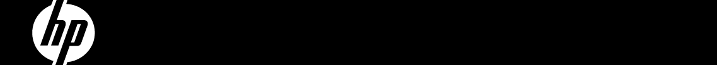 НР представляет новую линейку бизнес ноутбуков  Москва, 22 ноября 2007 г., компания НР объявляет об обновлении линейки мобильных компьютерных систем для бизнеса на 2007-08гг. В новых моделях ноутбуков HP Compaq реализованы высокотехнологичные решения HP Professinal Innovations, позволяющие пользователю быть уверенным в максимальной защищенности данных, простоте использования и надежности выбранной компьютерной системы.Для оптимизации процесса выбора подходящего решения для бизнеса с 2007г компания НР вводит новую систему обозначений бизнес-ноутбуков: ультралегкие модели (серия 2000), модели со сбалансированной мобильностью (серия 6000) и модели с повышенной производительностью (серия 8000). Кроме того, для новых компьютерных систем существуют четыре категории опций – стандартные (s), бизнес (b), профессиональные (p) и рабочие станции (w). Таким образом, покупатели могут легко выбрать подходящий набор функций, оптимально удовлетворяющий их требованиям.Для ноутбуков разработана технология Intel® Centrino® Pro Mobile technology, обеспечивающая встроенные возможности удаленного использования и проактивной безопасности. В линейки бизнес ноутбуков представлены различные разработки в области безопасности и надежности: считыватель отпечатков пальцев, замок Kensington, фильтр для экрана, кнопки HP DuraKeys повышенной прочности, специальное долговечное покрытие HP DuraFinish, корпус из магниевого сплава и технология защиты жёсткого диска HP 3D DriveGuard гарантирую долговечную работу мобильных систем НР."Новая потрясающая линейка HP HP Compaq отличается надежностью, удобством и уникальной ценой, что несомненно привлекательно для представителей малого и среднего бизнеса, – говорит Карл Снайман, вице-президент подразделения HP Personal Systems Group в странах Европы, Ближнего Востока и Африки. – Также в моделях HP Compaq реализованы профессиональные инновации и богатый спектр решений по безопасности".О компании HPКомпания HP ставит своей целью упрощение работы с информационными технологиями, помогая решать задачи всех своих клиентов – от индивидуальных пользователей до крупнейших корпораций. Обширный портфель продуктов и решений HP включает в себя системы печати и обработки изображений, персональные компьютеры, программное обеспечение, услуги и инфраструктуру в области информационных технологий. HP является одной из крупнейших ИТ-компаний в мире с доходом в размере 100.5 млрд долл. США по результатам 4-х последних финансовых кварталов, завершившихся 31 июля 2007 года.С дополнительной информацией об HP (NYSE, Nasdaq: HPQ) можно ознакомиться на сайте www.hp.ru 